Муниципальное автономное учреждение культуры «Демшинский поселенческий центр культуры»Сокращенное наименование: МАУК «Демшинский ПЦК»Адрес (место нахождения): 399458 Липецкая область, Добринский район,                                              с. Демшинка, ул. Центральная дом 62Дата регистрации: 28.12.2005Директор МАУК    Рудакова Ольга ВикторовнаТелефон:   3-53-36Адрес электронной почты:    smat9326@ufdbrka.lipetsk.ruСведения об учредителе:Администрация сельского поселения Демшинский сельсовет Добринского муниципального района Липецкой области Российской ФедерацииОГРН 1024800567648ИНН 4804002799Схема проезда: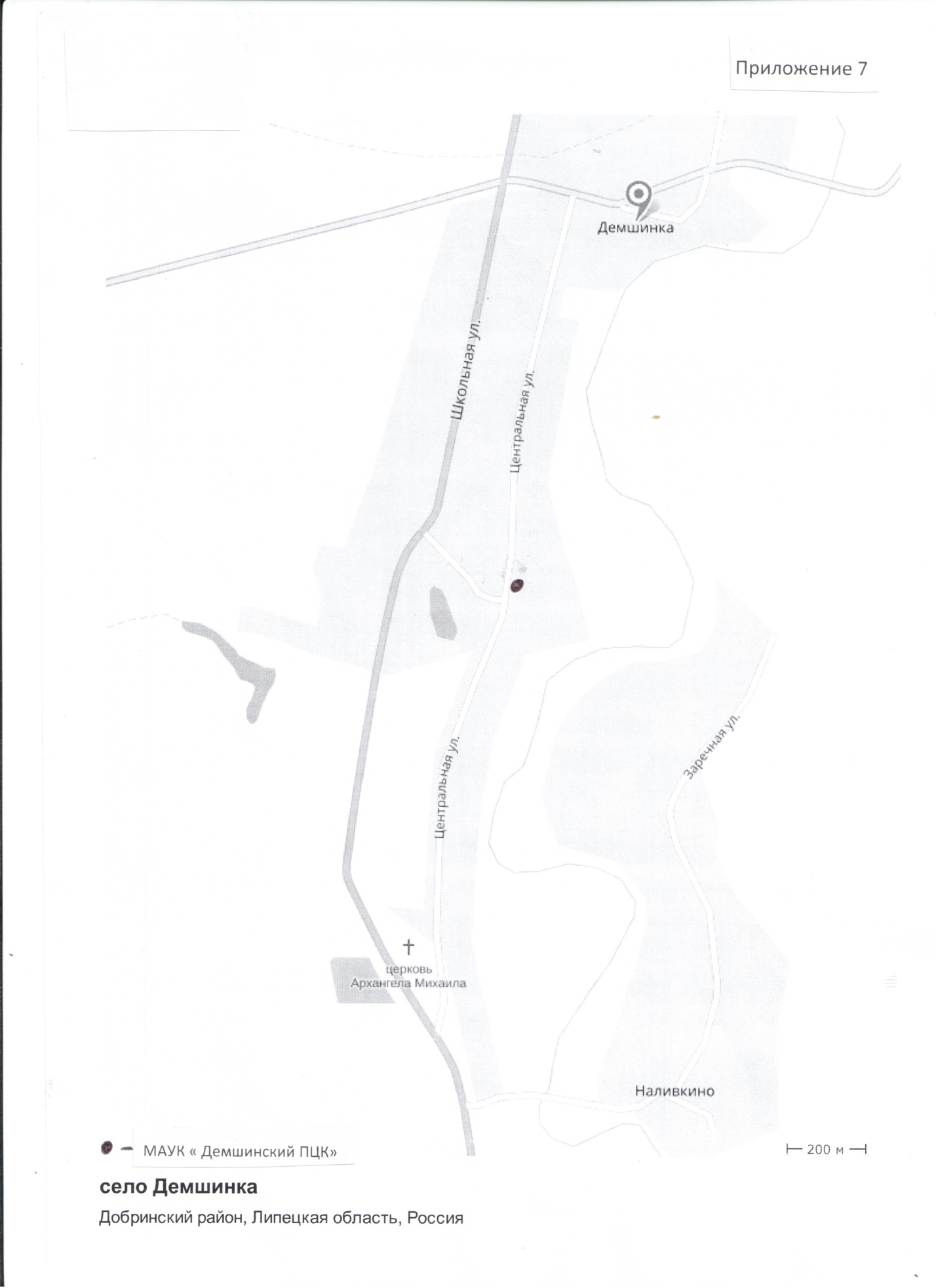 